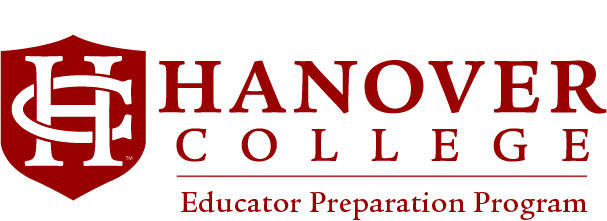 Advising for Secondary Education Dual Majors withSocial Studies: Psychology Major (Indiana Psychology Grades 5-12) 5/2020*Optional Certification Available in Mild InterventionsPlease refer to the academic catalog for complete details on graduation requirements.While the academic advisors and other personnel are available for assistance, the primary responsibility for taking appropriate and required courses to meet graduation requirements rests with the student.Compliance with REPA content and pedagogy established by the Indiana Department of Education, National Council of Social Studies (NCSS) and is required by the Educator Preparation Program’s policies, curricula, and course content regardless of the student’s admission date in the program.  REVIEWED WITH PSYCHOLOGY DEPARTMENT ______________DATE_________________NOTES:Core Curriculum Requirement (CCRs)Units CourseFY Experience/FY Seminar 0.5LA-Literary and Artistic Perspectives #11LA-Literary and Artistic Perspectives #21HS-Historical and Social Perspectives #1 1ECO 161 required for EDU certificationHS-Historical and Social Perspectives #2 1HIS 231 required for EDU certificationPP- Philosophical Perspectives1RP-Religious Perspectives1SL-Algorithmic, Mathematical, Scientific1SM- Algorithmic, Mathematical, Scientific1SM- Algorithmic, Mathematical, Scientific1WL-World Languages and Cultures #11WL-World Languages and Cultures #2 (sequential)1AF-Health and Fitness (Applied) #10.25AF-Health and Fitness (Applied) #20.25Total CCR units12 unitsAreas of Competency and Engagement (ACES)CourseW1-Writing 1W2-Writing1S-Speaking1CP-Cultural Perspectives 1PLS 231 required for EDU certificationQL- Quantitative Reasoning15 unitsRequirements for Licensing Certification with Dual Secondary Education Major Units Req. Course EDU 221 Education and the American Culture 1 EDU 231 Education Law and Ethics 1 EDU 252 Professional Collaboration 1 EDU 255 Classroom Management & PBIS 1 EDU 226 Integrating Technologies in Instruction 1 EDU 312 Urban Teaching (EDU Admission Required)1EDU 314 Secondary Methods: Teaching Middle School 
(EDU Admission Required) 1 EDU 315 Secondary Methods: Teaching High School 
(EDU Admission Required) 1 EDU 338 Secondary Social Studies Methods (EDU Admission Required) 1 EDU 455 Student Teaching in Secondary Schools (Social Studies)
(EDU Admission Required) 4 EDU 461 Senior Seminar 1 EDU 499 Comprehensive Examination - Cognate Courses (Required) PSY 111 Basic Principles of Psychology 1 PSY 244 Childhood and Adolescence 1  Total16Psychology Major RequirementsUnits ReqCourse SemesterPSY 1111PSY 162 1PSY 162 req. for EDU certificationPSY 2201PSY 231 1PSY 231 req. for EDU certificationPSY 2441PSY 333 1PSY  333 req. for EDU certificationPSY 344 OR PSY 3461PSY Elective 11PSY Elective 21PSY 401 Advanced Research0.5PSY 462 (Culminating Experience)1PSY 499 Comprehensive Exam-PSY Cognate CoursesMAT 2171BIO 165 1BIO 165 req for EDU certification12.5 TOTAL